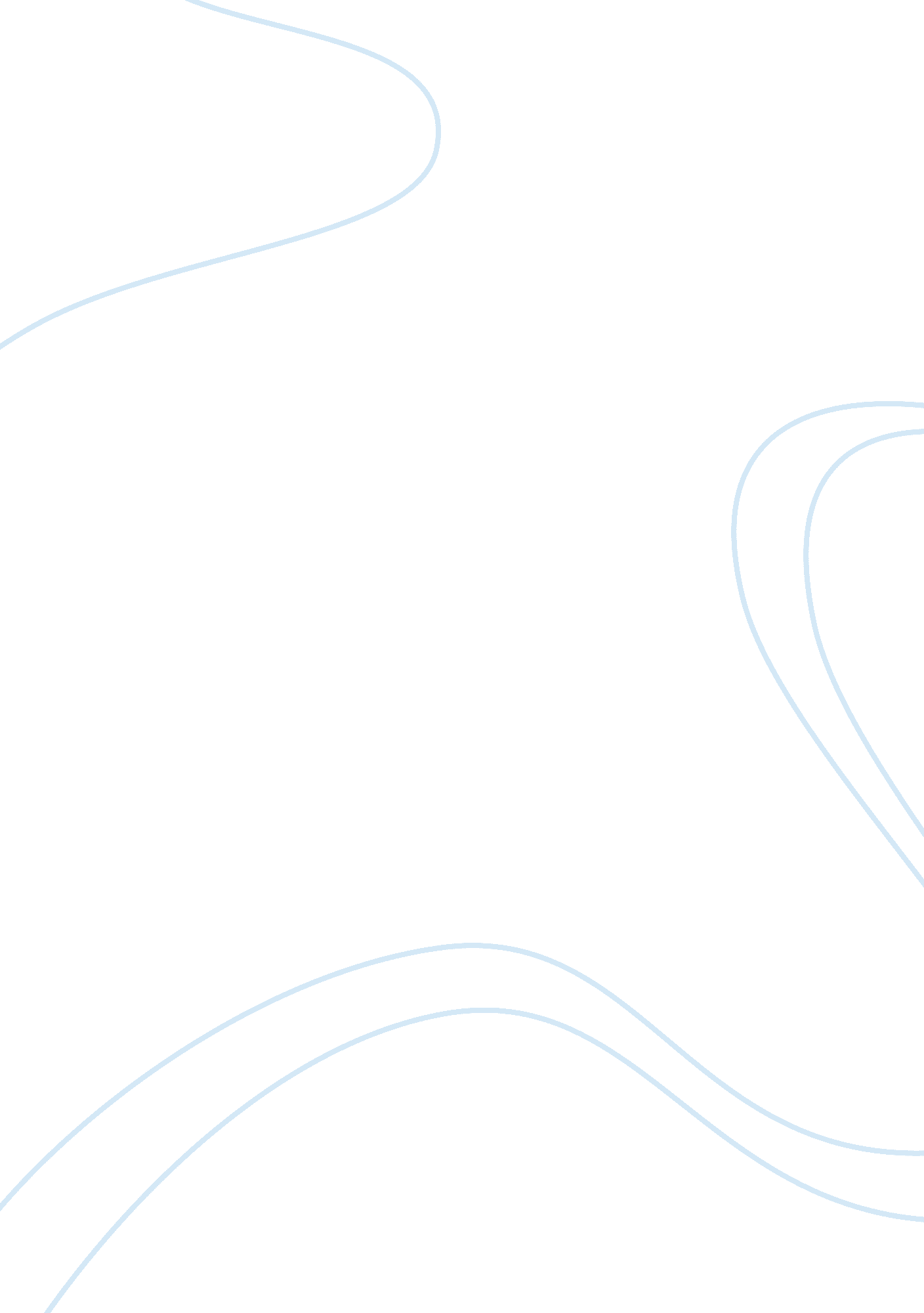 Criminal law: assignment two essays exampleLaw, Criminal Justice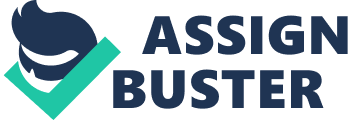 Question One The term victimology conveys different-contextual meanings, but based on the video, the word victimology refers to the scientific study of victimization-mainly the victims’ relationship with criminal justice system, offenders, law enforcement agencies, the media, business fraternity other, and other social institutions. Victimology also means the study of victims of other forms of crimes, which violate human rights. In this video, the detectives are trying to amend the relationship with the victim, after realizing that victim was charged wrongly; an idea that has affected the victim psychologically and emotionally. As an investigation officer, I would apologize to the victim for making the victim be accused and charged wrongly. However, this mistake occurred because the victim failed to observe laws, and policies, which should be observed when testing against the offender. In this case, the victim was right that the offender had committed the crime, but the victim violated laws and policies, which should be observed when testifying thus amounting to offender’s intimidation. Question two Uniform Crime Report refers to a crime statistical report that provides reliable, credible, and accurate preliminary information about crime trends in the country. Uniform crime report contains preliminary crime information that is derived from all the law enforcing agencies nationally. The report provides factual and empirical crime information on different levels of crimes, which are committed in different parts of the country. The report is a facet of uniform crime reporting program was established in 1929 to gather, and provide reliable uniform crime information to the nation, researchers, and other interested parties. 
According to the uniform crime report, there was more than 1. 2% increase in violent crimes (murder, aggravated assault, forcibly rape, and robbery) in 2012, compared to 2011. In 2012, the report affirms that property crimes decreased by 0. 8 %( motor-vehicle theft, burglary, and larceny theft) compared to 2011. In the same vain, the report indicates arson crimes decreased by more than 1. 2%, in 2011, compared to 2012. In essence, the uniform crime report confirms an increase in crime rate in 2012 than 2011, but in different margins. 
Law enforcement agencies can use other alternative methods to measure crime, especially the traditional summary reporting system denoted as (SRS), National Incident Based Reporting system, and Hate Crime Statistics system. These methods are effective, reliable, credible, and accurate in collecting, measuring, and analyzing crime information. 